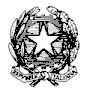 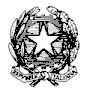 Al DIRIGENTE SCOLASTICODell’ I.C. “TORINO II”C.SO GIULIO CESARE, 26MODULO RICHIESTA FRUIZIONE ORE A RECUPERO__l__sottoscritt__ .........................................................................................................................................................in servizio nel Plesso ............................................................... in qualità di .............................................................................Dipendente con contratto a TEMPO INDETERMINATO Dipendente con contratto a TEMPO DETERMINATO CHIEDEDi poter fruire di n° _________________ ore di recupero nel/i giorno/i : IL _______________________________ DALLE _____________________ ALLE _____________________IL _______________________________ DALLE _____________________ ALLE _____________________IL _______________________________ DALLE _____________________ ALLE _____________________IL _______________________________ DALLE _____________________ ALLE _____________________Per ore totali _____________Già effettuate nei seguenti periodi:IL _______________________________ DALLE _____________________ ALLE _____________________IL _______________________________ DALLE _____________________ ALLE _____________________IL _______________________________ DALLE _____________________ ALLE _____________________IL _______________________________ DALLE _____________________ ALLE _____________________Per ore totali _____________TORINO, __________________			IL DICHIARANTE __________________________VISTO PER AUTORIZZAZIONEIl dirigente scolastico		                       Il referente di plesso		                          Il direttore s.g.a.   Massimo Cellerino			           Collaboratore del D.S.	  	     	              Gregoria Depetro